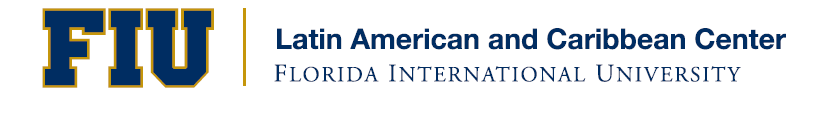 LACC/MDCPS Teacher Training Workshop:  “The US and Cuba after D17:  A Closer Look”Florida International UniversityModesto Maidique Campus, MARC Building, International PavilionWednesday, September 23, 20158:30am-3:30pm8:30am 			Registration9:00am-9:10am		Welcome			Liesl Picard, Associate Director, LACC, FIUBob Brazofsky, Executive Director, Department of Social Sciences, Miami Dade County Public Schools9:10am-10:30am 	Session 1			A Change in Cuba Policy:  Who, What, When, Where, Why & HOW?Frank Mora, PhD, Director, LACC & Professor, Department of Politics & International Relations, FIU10:30am-10:45am	Break10:45am-11:45am	Session 2			D17 as a Watershed Moment:  Forward-Looking or a Long-Time Coming?Hugh Gladwin, PhD, Associate Professor, Department of Global & Sociocultural Studies, FIU11:45am-12:45pm	Lunch On Your Own12:45pm-1:30pm	Special Session			A Front Row Seat:  Personal Reflections from the Re-Opening of the US Embassy in Havana Marifeli Pérez-Stable, PhD, Professor, Department of Global & Sociocultural Studies, FIU 1:30pm-2:45pm		Session 3			A Closer Look at Re-Connecting:  Easier Said than Done?Jorge Duany, PhD, Director, Cuban Research Institute & Professor, Department of Global & Sociocultural Studies, FIU2:45pm-3:30pm		Session 4Next Steps for Hispanic Heritage Advocates at School-SitesBob Brazofsky, Executive Director, Department of Social SciencesMiami Dade County Public Schools	3:30pm			EvaluationsPresented by the Kimberly Green Latin American and Caribbean Center at Florida International University in partnership with the FIU Cuban Research Institute, Miami-Dade County Public Schools and the Florida Task Force for Hispanic StudiesTake Advantage of FIU Libraries’ Public Access Benefits!Over 100,000 books, journals, films & other special materials pertaining to Latin America & the CaribbeanMaterials available in Spanish, Portuguese, Haitian Creole & other regional languagesOnline databases & e-journals available for public use on campusDigital Library of the Caribbean (dLOC) freely available at www.dloc.comLatin American & Caribbean Information Services Librarian offers individualized reference services by appointment (Gayle Williams, gayle.williams@fiu.edu)Go to http://libguides.fiu.edu/lacguide for description of LAC holdings and resources